Publicado en Barcelona el 05/07/2017 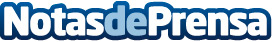 Arras Farma, compraventa de farmacias en Barcelona, lanza nueva webCon un equipo profesional que abarca todo lo que implica una operación inmobiliaria en general, y los que se aplican específicamente a una farmacia, Arras Farma lanza una nueva página web con la que ofrecer sus servicios. El objetivo es agilizar las operaciones, ofrecer consejos útiles y adaptarse a los nuevos tiempos. Una página corporativa dinámica y limpia para mostrar su cartera de servicios y cómo pueden ayudar a quien quiere comprar o vender una farmaciaDatos de contacto:Jesús Monterrey931 190 895Nota de prensa publicada en: https://www.notasdeprensa.es/arras-farma-compraventa-de-farmacias-en Categorias: Industria Farmacéutica Inmobiliaria Finanzas Cataluña E-Commerce http://www.notasdeprensa.es